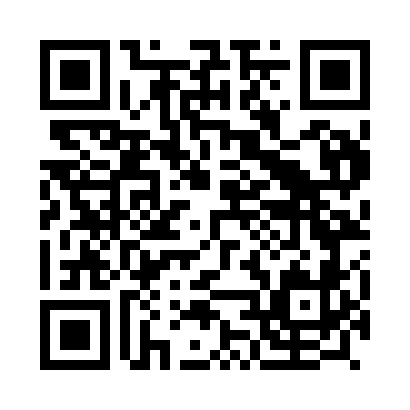 Prayer times for Safara, PortugalWed 1 May 2024 - Fri 31 May 2024High Latitude Method: Angle Based RulePrayer Calculation Method: Muslim World LeagueAsar Calculation Method: HanafiPrayer times provided by https://www.salahtimes.comDateDayFajrSunriseDhuhrAsrMaghribIsha1Wed4:536:321:266:198:209:542Thu4:516:311:266:198:219:553Fri4:496:301:266:208:229:564Sat4:486:291:266:208:239:585Sun4:466:281:266:218:249:596Mon4:456:271:256:218:2510:007Tue4:436:251:256:228:2610:028Wed4:426:241:256:228:2710:039Thu4:406:231:256:238:2810:0410Fri4:396:221:256:238:2910:0611Sat4:386:211:256:248:2910:0712Sun4:366:211:256:248:3010:0813Mon4:356:201:256:258:3110:0914Tue4:346:191:256:258:3210:1115Wed4:326:181:256:268:3310:1216Thu4:316:171:256:268:3410:1317Fri4:306:161:256:278:3510:1418Sat4:286:151:256:278:3610:1619Sun4:276:151:256:288:3610:1720Mon4:266:141:256:288:3710:1821Tue4:256:131:266:298:3810:1922Wed4:246:131:266:298:3910:2123Thu4:236:121:266:308:4010:2224Fri4:226:111:266:308:4010:2325Sat4:216:111:266:308:4110:2426Sun4:206:101:266:318:4210:2527Mon4:196:101:266:318:4310:2628Tue4:186:091:266:328:4410:2729Wed4:176:091:266:328:4410:2830Thu4:166:081:266:338:4510:2931Fri4:166:081:276:338:4610:30